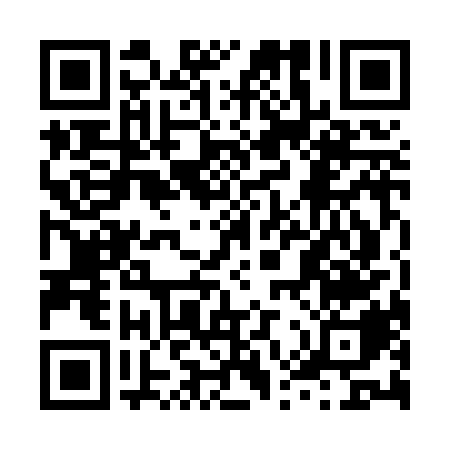 Prayer times for Bad Gottleuba, GermanyWed 1 May 2024 - Fri 31 May 2024High Latitude Method: Angle Based RulePrayer Calculation Method: Muslim World LeagueAsar Calculation Method: ShafiPrayer times provided by https://www.salahtimes.comDateDayFajrSunriseDhuhrAsrMaghribIsha1Wed3:125:371:015:048:2610:412Thu3:095:361:015:048:2810:443Fri3:055:341:015:058:2910:474Sat3:025:321:015:068:3110:505Sun2:585:301:015:068:3210:536Mon2:555:291:015:078:3410:567Tue2:515:271:015:078:3510:598Wed2:485:251:015:088:3711:029Thu2:465:241:015:098:3911:0510Fri2:455:221:015:098:4011:0811Sat2:455:201:015:108:4211:0912Sun2:445:191:015:108:4311:0913Mon2:445:171:015:118:4511:1014Tue2:435:161:015:128:4611:1015Wed2:425:141:015:128:4811:1116Thu2:425:131:015:138:4911:1217Fri2:415:121:015:138:5011:1218Sat2:415:101:015:148:5211:1319Sun2:405:091:015:148:5311:1420Mon2:405:081:015:158:5511:1421Tue2:395:061:015:158:5611:1522Wed2:395:051:015:168:5711:1623Thu2:385:041:015:168:5911:1624Fri2:385:031:015:179:0011:1725Sat2:385:021:015:179:0111:1726Sun2:375:011:015:189:0211:1827Mon2:375:001:015:189:0311:1828Tue2:374:591:025:199:0511:1929Wed2:364:581:025:199:0611:2030Thu2:364:571:025:209:0711:2031Fri2:364:561:025:209:0811:21